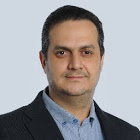 سيدمحمداعظمي نژاد ICFكوچ و مدرس حرفه اي و عضو فدراسيون بين المللي كوچينگ  رئیس كمیته آموزش و پژوهش و عضو پيوسته انجمن مدیریت ایرانعضو و مسئول كميته توسعه بازار انجمن مديريت منابع انساني ايران عضو انجمن علمي آموزش و توسعه ايران 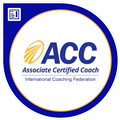 website:     hrjournalist.ir mail:   azaminejad@gmail.com 
Cell:      +98 (912) 2101611https://instagram.com/azaminejadhttps://t.me/hrjournalist (کانال تلگرامی مدیریت و منابع انسانی)https://facebook.com/azaminejadhttps://twitter.com/azaminejadسيدمحمد اعظمي نژاددانش آموخته رشته مهندسي شيمي از دانشكده فني دانشگاه تهران در سطح كارشناسي و مهندسي فرايند از دانشگاه علوم و فنون مازندران در سطح كارشناسي ارشد است.   بیش از 22 سال تجربه حضور پست های مختلف اجرایی و مدیریتی در صنعت را دارد و از سال 1392 به طور متمركز بر آموزش و توسعه رهبران در صنایع و سازمان های مختلف فعالیت دارد. او در حال حاضر عضو پیوسته و  رئیس كارگروه آموزش و پژوهش انجمن مدیریت ایران، عضو انجمن مدیریت منابع انسانی ایران، عضو انجمن علمی آموزش و توسعه و مدرس دوره های رهبری در سازمان مدیریت صنعتی است و معمولا در سازمان ها در چهار نقش اصلی مدرس، مشاور وارزیاب(جوایز ملی  تعالي منابع انسانی و آموزش) و كوچ رهبری ایفای نقش دارد. وي، داراي  مدرك كوچينگACC،  عضو فدراسیون بین المللی كوچینگ  ICF و عضو تیم آکادمی FCA است و مدرس بين المللي مهارت هاي كوچينگ از ICF است. او در صنایع متنوع از جمله صنعت خودرو،صنعت فولاد، صنعت نفت و گاز، صنعت پخش، صنعت خرده فروشي) (retail، صنعت بانكداری، صنعت ریلی، صنعت دارو، صنعت مهندسي مشاور، صنعت گردشگری و وزارت بهداشت و وزارت كشور همكاری در یكی از نقش های اشاره شده را داشته و دارد.خلاصه رزومه